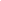 Calendario del Mes de Septiembre Semana 2 (14 al 18)Calendario del Mes de Septiembre Semana 2 (14 al 18)Calendario del Mes de Septiembre Semana 2 (14 al 18)Calendario del Mes de Septiembre Semana 2 (14 al 18)Calendario del Mes de Septiembre Semana 2 (14 al 18)Sección: 01, 1° sem.Sección: 01, 1° sem.AsignaturaProfesorVideoConferencia MeetHoraFechaAsignaturaProfesorVideoConferencia MeetEDUCACIÓN FÍSICA IVÍCTOR MANUEL GARCÍA TALAVERAhttps://meet.google.com/lookup/ef37f6eiql09:00-10:00MARTES 15GRAMÁTICA ESPAÑOLA IROGELIO MIER RODRÍGUEZhttps://meet.google.com/irs-rnnu-wvz10:00-11:00JUEVES 17HISTORIA DE MÉXICO IC. 137 DAVID DÁVALOS ARIASmeet.google.com/jwy-yesw-bit  7:00-8:00Lunes 14HISTORIA UNIVERSAL IC. 137 IGNACIO CAMPOS ÁVILAhttps://meet.google.com/lookup/f3jkast23q 12:00-13:00Lunes 14LITERATURA UNIVERSAL IC.18 CARIDAD VILLICAÑA EQUIHUAhttps://meet.google.com/lookup/hjvpog2myn?authuser=0&hs=17911:00-13:00Martes 15LÓGICA IGISELA MAYANIN TAFOLLA TORREShttps://meet.google.com/lookup/hgx7vvbnd58:00-10:00jueves 17MATEMATICAS IGERARDO NERI CEJAmeet.google.com/wog-ecyj-ref09:00-10:00Lunes 14METODOLOGÍA DE LA INVESTIGACIÓNC.18 JOSE ENRIQUE GUTIERREZ GUTIERREZhttps://meet.google.com/lookup/b3pzq34eno10.00-12:0014/09/20TALLER DE LECTURA Y REDACCIÓN IEDUVIGIS AYALA MATAhttps://meet.google.com/lookup/cisitdypl6Calendario del Mes de Septiembre Semana 2 (14 al 18)Calendario del Mes de Septiembre Semana 2 (14 al 18)Calendario del Mes de Septiembre Semana 2 (14 al 18)Calendario del Mes de Septiembre Semana 2 (14 al 18)Calendario del Mes de Septiembre Semana 2 (14 al 18)Sección: 02, 1° sem.Sección: 02, 1° sem.AsignaturaProfesorVideoConferencia MeetHoraFechaAsignaturaProfesorVideoConferencia Meet08:00-10:00Viernes 18MATEMÁTICAS IC.18 PEDRO FERNANDEZ CONTRERAShttps://meet.google.com/bvj-auwq-yfgEDUCACIÓN FÍSICA IVÍCTOR MANUEL GARCÍA TALAVERAhttps://meet.google.com/lookup/ef37f6eiql12:00 a 13:00Lunes 14 GRAMÁTICA ESPAÑOLA IC.18 PAULINA GONZÁLEZ HERNÁNDEZhttps://meet.google.com/lookup/hrc5zmgoxt?authuser=0&hs=179HISTORIA DE MÉXICO IOZIEL ULISES TALAVERA IBARRA9:00 A 10:00LUNES 14HISTORIA UNIVERSAL IMA. GUADALUPE HUANOSTO GUILLÉNhttps://meet.google.com/cki-wctu-tcd11:00-12:00LUNES 14LITERATURA UNIVERSAL IC.18 ERIKA NOEMI SANCHEZ CHÁVEZmeet.google.com/ufv-tdte-drb8:00-9:00jueves 17LOGICA IGISELA MAYANIN TAFOLLA TORREShttps://meet.google.com/lookup/bxjxcf3arg9:00 a 10:30jueves 17METODOLOGÍA DE LA INVESTIGACIÓNCCC c.18 CARMEN LUCIA MORA OCHOAhttps://meet.google.com/lookup/dmhxixnmmi?authuser=1&hs=17911:00-12:00martes 15TALLER DE LECTURA Y REDACCIÓN IC.18 JOSE ENRIQUE GUTIERREZ GUTIERREZhttps://meet.google.com/lookup/c73deysmgqCalendario del Mes de Septiembre Semana 2 (14 al 18)Calendario del Mes de Septiembre Semana 2 (14 al 18)Calendario del Mes de Septiembre Semana 2 (14 al 18)Calendario del Mes de Septiembre Semana 2 (14 al 18)Calendario del Mes de Septiembre Semana 2 (14 al 18)Sección: 03, 1° sem.Sección: 03, 1° sem.AsignaturaProfesorVideoConferencia MeetHoraFechaAsignaturaProfesorVideoConferencia MeetMATEMÁTICAS IVICTOR HUGO HUERTA ANGUIANOEDUCACIÓN FÍSICA IVÍCTOR MANUEL GARCÍA TALAVERA09:00-10:00MIERCOLES 16GRAMÁTICA ESPAÑOLA IROGELIO MIER RODRÍGUEZhttps://meet.google.com/dwy-puat-gwfHISTORIA DE MÉXICO IOZIEL ULISES TALAVERA IBARRA10:00 A 11:00LUNES 14HISTORIA UNIVERSAL IMA. GUADALUPE HUANOSTO GUILLÉNhttps://meet.google.com/kwo-vxoa-vsr9:00 a 10:00Martes 15LITERATURA UNIVERSAL IC.18 PAULINA GONZALEZ HERNÁNDEZhttps://meet.google.com/lookup/arrs4e3fjt?authuser=0&hs=17912:00 a 13:00Jueves 17LÓGICA IINDIRA ARIADNA VELÁZQUEZ PALLAREShttps://meet.google.com/fei-fahf-yod8:00-10:00Jueves 17METODOLOGÍA DE LA INVESTIGACIÓNROBERTO MORENO PADILLAhttps://meet.google.com/mmf-wztr-azb10:00-11:00MARTES 15TALLER DE LECTURA Y REDACCIÓN IROGELIO MIER RODRÍGUEZhttps://meet.google.com/pcy-eokb-ugoCalendario del Mes de Septiembre Semana 2 (14 al 18)Calendario del Mes de Septiembre Semana 2 (14 al 18)Calendario del Mes de Septiembre Semana 2 (14 al 18)Calendario del Mes de Septiembre Semana 2 (14 al 18)Calendario del Mes de Septiembre Semana 2 (14 al 18)Sección: 04, 1° sem.Sección: 04, 1° sem.AsignaturaProfesorVideoConferencia MeetHoraFechaAsignaturaProfesorVideoConferencia Meet11:00-13:00lunes 14MATEMÁTICAS INERI CEJA GERARDOmeet.google.com/fyi-bjbb-qieEDUCACIÓN FÍSICA IOTTONIEL FELIPE AMEZCUA MIGUEL https://meet.google.com/lookup/f6nldvx4fx?authuser=0&hs=179 07:00-09:00VIERNES 18GRAMÁTICA ESPAÑOLA IC.18 PUKI LUCAS HERNANDEZmeet.google.com/xnk-tdne-gmu10:00-11:00Jueves 17HISTORIA DE MÉXICO IC.18 CELESTE FIGUEROA GUTIERREZhttps://meet.google.com/lookup/ethgkfil7p9:00 A 10:00JUEVES 17HISTORIA UNIVERSAL IMA. GUADALUPE HUANOSTO GUILLÉNhttps://meet.google.com/cob-okvm-coa9:00-10:00VIERNES 18LITERATURA UNIVERSAL IC.18 ERIKA NOEMI SANCHEZ CHAVEZmeet.google.com/nqj-rwem-znx10:00-11:00Miércoles 16LÓGICA IINDIRA ARIADNA VELÁZQUEZ PALLAREShttps://meet.google.com/jyq-idjf-igw8:00-10:0015/09/20METODOLOGÍA DE LA INVESTIGACIÓNMARIA ESTELA DIAZ MIRANDAmeet.google.com/dte-ddoi-ohp11:00-13:0017/09/20TALLER DE LECTURA Y REDACCIÓN IEDUVIGIS AYALA MATAhttps://meet.google.com/lookup/h252env5ihCalendario del Mes de Septiembre Semana 2 (14 al 18)Calendario del Mes de Septiembre Semana 2 (14 al 18)Calendario del Mes de Septiembre Semana 2 (14 al 18)Calendario del Mes de Septiembre Semana 2 (14 al 18)Calendario del Mes de Septiembre Semana 2 (14 al 18)Sección: 05, 1° sem.Sección: 05, 1° sem.AsignaturaProfesorVideoConferencia MeetHoraFechaAsignaturaProfesorVideoConferencia Meet09:00-11:00MARTES15/09/20MATEMÁTICAS ISGS C.18 PABLO ABRAHAM TEA RUIZhttps://meet.google.com/lookup/cgi2umgr7d?authuser=0&hs=179EDUCACIÓN FÍSICA IVMGT C18 JUAN CARLOS MARCOS BRAVOGRAMÁTICA ESPAÑOLA IC.137 J. JESÚS SERVIN PONCE8:00-10:00Lunes 14HISTORIA DE MÉXICO IC.18 CELESTE FIGUEROA GUTIÉRREZhttps://meet.google.com/lookup/byofh2mi5211:00  12: 00MARTES 15HISTORIA UNIVERSAL IMA. GUADALUPE HUANOSTO GUILLÉNhttps://meet.google.com/bhp-ddgj-xrr07:00-09:00JUEVES 17LITERATURA UNIVERSAL IC.18 PUKI LUCAS HERNANDEZmeet.google.com/cjq-hofp-tzj1200-13:00Viernes 18LÓGICA IINDIRA ARIADNA VELÁZQUEZ PALLAREShttps://meet.google.com/gdq-anyz-hpt10:00- 11:0014/09/ 2020METODOLOGÍA DE LA INVESTIGACIÓNYURI ULISES HUERTA REYESmeet.google.com/wpp-vpjb-npf09:00-11:0016/09/20TALLER DE LECTURA Y REDACCIÓN IEDUVIGIS AYALA MATAhttps://meet.google.com/lookup/h3mjtwetdzCalendario del Mes de Septiembre Semana 2 (14 al 18)Calendario del Mes de Septiembre Semana 2 (14 al 18)Calendario del Mes de Septiembre Semana 2 (14 al 18)Calendario del Mes de Septiembre Semana 2 (14 al 18)Calendario del Mes de Septiembre Semana 2 (14 al 18)Sección: 06, 1° sem.Sección: 06, 1° sem.AsignaturaProfesorVideoConferencia MeetHoraFechaAsignaturaProfesorVideoConferencia Meet08:00-09:00LUNES 14MATEMÁTICAS ISGS C.18 PABLO ABRAHAM TEA RUIZ https://meet.google.com/lookup/fvmehvervs?authuser=0&hs=179EDUCACIÓN FÍSICA IJUAN CARLOS MARCOS BRAVO08:00-09:00MARTES 15GRAMÁTICA ESPAÑOLA IROGELIO MIER RODRÍGUEZhttps://meet.google.com/cbr-bmmj-ukh8:00-10:00Viernes 18HISTORIA DE MÉXICO IC.18 CELESTE FIGUEROA GUTIERREZhttps://meet.google.com/lookup/doqlxbdvuq12:00 A 13:00LUNES 14 HISTORIA UNIVERSAL IMA. GUADALUPE HUANOSTO GUILLÉNhttps://meet.google.com/ynx-fspv-wkd07:00-08:00Lunes 14LITERATURA UNIVERSAL IC.18 CARIDAD VILLICAÑA EQUIHUAhttps://meet.google.com/lookup/d765b5r3sj?authuser=0&hs=1799:00-10:00Martes 15LÓGICA IC.18 INDIRA VELAZQUEZ PALLAREShttps://meet.google.com/mjw-jwzf-wvev11:00-1:00Miércoles 16METODOLOGÍA DE LA INVESTIGACIÓNLETICIA REYES CAMPOShttps://meet.google.com/kfb-nhnc-sxc?hs=122&authuser=0 11:00-12:0015/09/20TALLER DE LECTURA Y REDACCIÓN IEDUVIGIS AYALA MATAhttps://meet.google.com/lookup/gpxdj4bos6Calendario del Mes de Septiembre Semana 2 (14 al 18)Calendario del Mes de Septiembre Semana 2 (14 al 18)Calendario del Mes de Septiembre Semana 2 (14 al 18)Calendario del Mes de Septiembre Semana 2 (14 al 18)Calendario del Mes de Septiembre Semana 2 (14 al 18)Sección: 21, 1° sem.Sección: 21, 1° sem.AsignaturaProfesorVideoConferencia MeetHoraFechaAsignaturaProfesorVideoConferencia Meet17:00-18:0015/09/2020 MATEMATICAS IC.18 JAVIER HUMBERTO MARES ARCILAhttps://meet.google.com/mav-iuyn-pabEDUCACION FISICA IOTTONIEL FELIPE AMEZCUA MIGUELhttps://meet.google.com/lookup/g6bip4aavb?authuser=0&hs=179 15:00-17:00MARTES 15GRAMATICA ESPAÑOLA IROGELIO MIER RODRIGUEZhttps://meet.google.com/sww-akqg-wbvHISTORIA DE MEXICO IOZIEL ULISES TALAVERA IBARRA16:00-18:0018/09/2020HISTORIA UNIVERSAL ICONCEPCIÓN CASTILLO CAMPOShttps://meet.google.com/lookup/akmsxxw5dd15:00-16:0014/09/2020LITERATURA UNIVERSAL IC.18 MARIO HUGO MEJIA NAVARROhttps://meet.google.com/orn-efcy-kri13:00-14:00Martes 15LOGICA IMOISES CASTRO RODRIGUEZmeet.google.com/sex-tfgt-czo17:00-19:0014/09/20METODOLOGIA DE LA INVESTIGACIONMARÍA ESTELA DÍAZ MIRANDAmeet.google.com/soi-vhmy-azw14:00-15:0015/09/20TALLER DE LECTURA Y REDACCION IEDUVIGIS AYALA MATAhttps://meet.google.com/lookup/dzllqcha3oCalendario del Mes de Septiembre Semana 2 (14 al 18)Calendario del Mes de Septiembre Semana 2 (14 al 18)Calendario del Mes de Septiembre Semana 2 (14 al 18)Calendario del Mes de Septiembre Semana 2 (14 al 18)Calendario del Mes de Septiembre Semana 2 (14 al 18)Sección: 22, 1° sem.Sección: 22, 1° sem.AsignaturaProfesorVideoConferencia MeetHoraFechaAsignaturaProfesorVideoConferencia MeetMATEMATICAS IVHHA C.18 EDUARDO REYES CAMPOShttps://meet.google.com/nzx-aadz-cadEDUCACION FISICA IJUAN CARLOS MARCOS BRAVO17:00-18:00Martes 15GRAMATICA ESPAÑOLA IC.18 FERNANDO ALCANTAR GARCIAmeet.google.com/sap-xyno-gnz15:00-17:00Jueves 17HISTORIA DE MÉXICO IC.18 CELESTE FIGUEROA GUTIERREZhttps://meet.google.com/lookup/cy6axryrqj15:00  A 16:00MARTES 22HISTORIA UNIVERSAL IMA. GUADALUPE HUANOSTO GUILLÉNhttps://meet.google.com/cfv-sjys-far18:00-19:00Lunes 14LITERATURA UNIVERSAL IC.18 FERNANDO ALCANTAR GARCIAmeet.google.com/jer-ratx-xyf14:00-15:00Martes 15LOGICA IMOISES CASTRO RODRIGUEZmeet.google.com/rrz-bhdw-ycw15:00-16:00Lunes 14METODOLOGIA DE LA INVESTIGACIONC.18 INDIRA ARIADNA VELAZQUEZ PALLAREShttps://meet.google.com/hch-mddw-vob16:00-17:00LUNES 14TALLER DE LECTURA Y REDACCION IC.18 JOSE ENRIQUE GUTIÉRREZ GUTIÉRREZhttps://meet.google.com/lookup/aodnpky4uuCalendario del Mes de Septiembre Semana 2 (14 al 18)Calendario del Mes de Septiembre Semana 2 (14 al 18)Calendario del Mes de Septiembre Semana 2 (14 al 18)Calendario del Mes de Septiembre Semana 2 (14 al 18)Calendario del Mes de Septiembre Semana 2 (14 al 18)Sección: 23, 1° sem.Sección: 23, 1° sem.AsignaturaProfesorVideoConferencia MeetHoraFechaAsignaturaProfesorVideoConferencia Meet13:00-14:0014/sep/2020MATEMATICAS IABEL GERARDO CRUZ LOPEZ meet.google.com/dds-wwbi-kwbEDUCACION FISICA IOTTONIEL FELIPE AMEZCUEA MIGUELhttps://meet.google.com/lookup/gfkidxckgf?authuser=0&hs=179 14:00-15:00MARTES 15GRAMATICA ESPAÑOLA IROGELIO MIER RODRIGUEZhttps://meet.google.com/ckd-vhvi-gcs17:00-19:00Martes 15HISTORIA DE MÉXICO IC.18 CELESTE FIGUEROA GUTIERREZhttps://meet.google.com/lookup/ednyfbtj4c15:00-17:00Martes 15HISTORIA UNIVERSAL IYUHR C.18 CELESTE FIGUEROA GUTIERREZhttps://meet.google.com/lookup/b46psx72fn18:00-19:00Lunes 14LITERATURA UNIVERSAL IC.18 ANABEL VALLADARES FERNANDEZ meet.google.com/fyt-uoga-kiv16:00-17:00lunes 14LOGICA IC.18 INDIRA ARIADNA VELAZQUEZ PALLAREShttps://meet.google.com/hzu-pxor-rnj14:00-16:00Lunes 14METODOLOGÍA DE LA INVESTIGACIÓNJGO C.18 ANABEL VALLADARES FERNANDEZmeet.google.com/hyj-sdsk-ahs16:00-17:00JUEVES 17TALLER DE LECTURA Y REDACCION IC.18 JOSE ENRIQUE GUTIÉRREZ GUTIÉRREZhttps://meet.google.com/lookup/bw5ufbhei2Calendario del Mes de Septiembre Semana 2 (14 al 18)Calendario del Mes de Septiembre Semana 2 (14 al 18)Calendario del Mes de Septiembre Semana 2 (14 al 18)Calendario del Mes de Septiembre Semana 2 (14 al 18)Calendario del Mes de Septiembre Semana 2 (14 al 18)Sección: 24, 1° sem.Sección: 24, 1° sem.AsignaturaProfesorVideoConferencia MeetHoraFechaAsignaturaProfesorVideoConferencia MeetMATEMATICAS IEDUARDO REYES CAMPOShttps://meet.google.com/ryt-ndfh-oriEDUCACION FISICA IOTTONIEL FELIPE AMEZCUA MIGUELhttps://meet.google.com/lookup/gfkidxckgf?authuser=0&hs=179 17:00 - 18:00Lunes 14GRAMATICA ESPAÑOLA IC.18 TERESA DE JESUS AYALA MATAhttps://meet.google.com/lookup/gxvza7tzwa?authuser=0&hs=179 HISTORIA DE MEXICO IC.18 JORGE CENDEJAS RAMOS15:00-16:00Lunes 14HISTORIA UNIVERSAL IROBERTO MORENO PADILLAhttps://meet.google.com/dqw-umhf-tmu16:00-17:00    LUNES 14LITERATURA UNIVERSAL IC.18 LARISSA GIOVANNINA CARRANZA SÁMANOhttps://meet.google.com/lookup/cflrnffdv3?authuser=0&hs=179 13:00 A 14:00Miércoles 16LOGICA IMOISES CASTRO RODRIGUEZmeet.google.com/sdz-nvcj-mgz13:00-14:00LUNES 14METODOLOGIA DE LA INVESTIGACIONC.18 JOSE ENRIQUE GUTIÉRREZ GUTIÉRREZhttps://meet.google.com/lookup/dbz3djignf14:00 - 15:30Jueves 17TALLER DE LECTURA Y REDACCION IC.18 TERESA DE JESUS AYALA MATAhttps://meet.google.com/lookup/du5uirv42h?authuser=0&hs=179 Calendario del Mes de Septiembre Semana 2 (14 al 18)Calendario del Mes de Septiembre Semana 2 (14 al 18)Calendario del Mes de Septiembre Semana 2 (14 al 18)Calendario del Mes de Septiembre Semana 2 (14 al 18)Calendario del Mes de Septiembre Semana 2 (14 al 18)Sección: 25, 1° sem.Sección: 25, 1° sem.AsignaturaProfesorVideoConferencia MeetHoraFechaAsignaturaProfesorVideoConferencia MeetMATEMÁTICAS IC.18 EDUARDO REYES CAMPOShttps://meet.google.com/fxi-snyy-wuaEDUCACIÓN FÍSICA IC.137 H. HOMERO MARCOS MORALES16:00 - 17:00Lunes 14GRAMÁTICA ESPAÑOLA IC.18 TERESA DE JESUS AYALA MATAhttps://meet.google.com/lookup/fk4w2gsqms?authuser=0&hs=179 13:00-14:0014/09/2020HISTORIA DE MÉXICO ICCC C.18 ANA ELENA TORRES AVILA https://meet.google.com/lookup/aaxfvy6sqq?authuser=0&hs=179 15:00-18:0018/20/2020HISTORIA UNIVERSAL ICCC C.18 ANA ELENA TORRES AVILA https://meet.google.com/lookup/bbz2ijo4ws?authuser=0&hs=179 14:00-15:00Viernes 18LITERATURA UNIVERSAL IC.18 FERNANDO ALCANTAR GARCIAmeet.google.com/ukt-kxfy-yso17:00-18:0014/09/2020LÓGICA IC.18 VERONICA DE LA PEÑA SANCHEZmeet.google.com/dny-vpqq-pzo14:00-16:3017/09/2020METODOLOGIA DE LA INVESTIGACIONC.18 CARMEN LUCÍA MORA OCHOAhttps://meet.google.com/lookup/alquxtfwrp?authuser=1&hs=17913:00-15:0017/09/20TALLER DE LECTURA Y REDACCION IEDUVIGIS AYALA MATAhttps://meet.google.com/lookup/dz52ezneyhCalendario del Mes de Septiembre Semana 2 (14 al 18)Calendario del Mes de Septiembre Semana 2 (14 al 18)Calendario del Mes de Septiembre Semana 2 (14 al 18)Calendario del Mes de Septiembre Semana 2 (14 al 18)Calendario del Mes de Septiembre Semana 2 (14 al 18)Sección: 26, 1° sem.Sección: 26, 1° sem.AsignaturaProfesorVideoConferencia MeetHoraFechaAsignaturaProfesorVideoConferencia MeetMATEMÁTICAS IJ. JESUS GUTIERREZ OSORNIOhttps://meet.google.com/lookup/dyvfp7gv5jEDUCACIÓN FÍSICA IOTTONIEL FELIPE AMEZCUA MIGUELhttps://meet.google.com/lookup/gt35piq4nc?authuser=0&hs=179 13:00-14:00MARTES 15GRAMÁTICA ESPAÑOLA IROGELIO MIER RODRIGUEZhttps://meet.google.com/hmk-nfnd-qug14:00 a 15:0018 / 09 / 2020HISTORIA DE MÉXICO IYURI ULISES HUERTA REYESmeet.google.com/ekj-zsfd-dxx15:00-16:00Martes 15HISTORIA UNIVERSAL IROBERTO MORENO PADILLAhttps://meet.google.com/ppp-xowb-ymu17:00-18:00 LUNES 14LITERATURA UNIVERSAL IC.18 LARISSA GIOVANNINA CARRANZA SAMANOhttps://meet.google.com/lookup/b6aep5a4i3?authuser=0&hs=179 13:00 A 14:00Lunes 14LÓGICA IMOISES CASTRO RODRIGUEZmeet.google.com/moq-uzun-sxp14:00- 13:3017 de sepMETODOLOGIA DE LA INVESTIGACIONC.18 CARMEN LUCIA MORA OCHOAhttps://meet.google.com/lookup/bupdhdj7jc?authuser=1&hs=17914:00 - 13:30Lunes 14TALLER DE LECTURA Y REDACCION ITERESA AYALA MATAhttps://meet.google.com/lookup/c6ttjwbcmh?authuser=0&hs=179 Calendario del Mes de Septiembre Semana 2 (14 al 18)Calendario del Mes de Septiembre Semana 2 (14 al 18)Calendario del Mes de Septiembre Semana 2 (14 al 18)Calendario del Mes de Septiembre Semana 2 (14 al 18)Calendario del Mes de Septiembre Semana 2 (14 al 18)Sección: 27, 1° sem.Sección: 27, 1° sem.AsignaturaProfesorVideoConferencia MeetHoraFechaAsignaturaProfesorVideoConferencia Meet14:00-16:00jueves 17MATEMÁTICAS IGERARDO NERI CEJAmeet.google.com/pbk-wkwf-xtmEDUCACIÓN FÍSICA IOTTONIEL FELIPE AMEZCUA MIGUEL https://meet.google.com/lookup/frqhokizdk?authuser=0&hs=17916:00-18:00MIERCOLES 16GRAMÁTICA ESPAÑOLA IROGELIO MIER RODRIGUEZhttps://meet.google.com/pjt-hzdo-igf16:00 a 17:0017/ 09 / 2020HISTORIA DE MÉXICO IYURI ULISES  HUERTA REYESmeet.google.com/jvp-yfrz-heq14-15Miércoles 16HISTORIA UNIVERSAL IROBERTO MORENO PADILLAhttps://meet.google.com/gwk-djoj-aud17:00-18:0014/09/2020LITERATURA UNIVERSAL IC.18 MARIO HUGO MEJIA NAVARROhttps://meet.google.com/mdp-dngt-tkg14:00 A 15:00Lunes 14LÓGICA IMOISES CASTRO RODRIGUEZmeet.google.com/rmy-fcmx-kfg17:00-18:0015/09/20METODOLOGIA DE LA INVESTIGACIONMARIA ESTELA DIAZ MIRANDAmeet.google.com/cee-gfqu-pan13:00-14:1414/09/20TALLER DE LECTURA Y REDACCION IEDUVIGIS AYALA MATAhttps://meet.google.com/lookup/hxito6goh7